Titolo del progetto:	________________________________________________________________________________________________________________________________________________________________________________________Responsabile del progetto: ________________________________________________________________________________________________________________________________________________________________________________________Destinatari: ____________________________________________________________________________________________________________________________________________________________________________________________________________________________________________________________________________________Obiettivi: ____________________________________________________________________________________________________________________________________________________________________________________________________________________________________________________________________________________Attività previste e soggetti coinvolti: ____________________________________________________________________________________________________________________________________________________________________________________________________________________________________________________________________________________Risultati attesi e tempistica: ________________________________________________________________________________________________________________________________________________________________________________________Monitoraggio: indicatori-strumenti_modalità: ____________________________________________________________________________________________________________________________________________________________________________________________________________________________________________________________________________________Date e inizio e fine: _________________________________________________________________________________Risorse umane e finanziarie necessarie: ____________________________________________________________________________________________Beni e servizi: ____________________________________________________________________________________________________________________________________________________________________________________________________________________________________________________________________________________Il Responsabile del Progetto________________________N O T E Denominazione attività: Indicare Codice e denominazione del progetto.Responsabile del progetto: Indicare il responsabile del progetto.Destinatari: Indicare a chi è rivolto il progetto.Obiettivi: Descrivere gli obiettivi misurabili che si intendono perseguire, i destinatari a cui si rivolge, le finalità e le metodologie utilizzate, illustrare eventuali rapporti con le istituzioni.Attività previste e soggetti coinvolti: __________________________________________________________Risultati attesi e tempistica: _________________________________________________________________Monitoraggio: indicatori-strumenti_modalità: Test di gradimento su studenti e famiglie e test di valutazione in parallelo con altre due classi dell’Istituto che utilizzeranno il sistema didattico tradizionale.Date inizio e fine: Descrivere l’arco temporale nel quale il progetto si attua, illustrare le fasi operative individuando le attività da svolgere in una anno finanziario separatamente da quelle da svolgere in un altro.Risorse umane e finanziarie necessarie: Indicare i profili di riferimento dei docenti, del personale ATA e dei collaboratori esterni che si prevede di utilizzare. Indicare i nominativi delle persone che ricopriranno ruoli rilevanti. Separare le utilizzazioni per anno finanziario.Docenti della disciplina per le attività didattiche (n. ore ___) ed il coordinamento tecnico (n. ore ____)Un assistente tecnico per _____________ (n. ore _____). Un esperto esterno in __________ (n. ore _____)N. __ unità di personale ausiliario per i servizi di pulizia e supporto (n. ore ______)Gli studenti delle classi ____ e _____ a rotazione.Beni e servizi: Indicare le risorse logistiche ed organizzative che si prevede di utilizzare per la realizzazione. Separare gli acquisti da effettuare per anno finanziario.SCHEDA FINANZIARIA DEL PROGETTOSPESA COMPLESSIVA PROGETTO  Data, ____________	IL RESPONSABILE DEL PROGETTO 		IL DIRETTORE DEI SERVIZI GG. E AA. __________________________________		___________________________________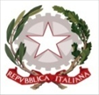 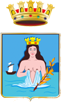 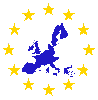 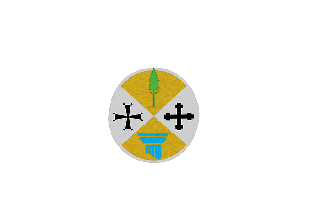 ISTITUTO D’ISTRUZIONE SUPERIORE “E. FERMI”ISTITUTO D’ISTRUZIONE SUPERIORE “E. FERMI”ISTITUTO D’ISTRUZIONE SUPERIORE “E. FERMI”Via Denaro, 24 - 89011 Bagnara Calabra (RC) – Tel.0966/439104 - Fax 0966/439103www.fermibagnara.it      rcis01700a@istruzione.it    rcis01700a@pec.istruzione.itLiceo Scientifico                                                                                                                                                                   I.T.I. - Tasporti e Logistica C.MBagnara Calabra                                                                                                                                                                             Bagnara CalabraSuccursale                                                                                                                                                                             Succursale – Villa S. GiovanniS. Eufemia d’Aspromonte                                                                                                                                                    Tasporti e Logistica C.M.-CAM                                                                                                                                                                                                  I.P.S.I.A – Villa S. GiovanniVia Denaro, 24 - 89011 Bagnara Calabra (RC) – Tel.0966/439104 - Fax 0966/439103www.fermibagnara.it      rcis01700a@istruzione.it    rcis01700a@pec.istruzione.itLiceo Scientifico                                                                                                                                                                   I.T.I. - Tasporti e Logistica C.MBagnara Calabra                                                                                                                                                                             Bagnara CalabraSuccursale                                                                                                                                                                             Succursale – Villa S. GiovanniS. Eufemia d’Aspromonte                                                                                                                                                    Tasporti e Logistica C.M.-CAM                                                                                                                                                                                                  I.P.S.I.A – Villa S. GiovanniVia Denaro, 24 - 89011 Bagnara Calabra (RC) – Tel.0966/439104 - Fax 0966/439103www.fermibagnara.it      rcis01700a@istruzione.it    rcis01700a@pec.istruzione.itLiceo Scientifico                                                                                                                                                                   I.T.I. - Tasporti e Logistica C.MBagnara Calabra                                                                                                                                                                             Bagnara CalabraSuccursale                                                                                                                                                                             Succursale – Villa S. GiovanniS. Eufemia d’Aspromonte                                                                                                                                                    Tasporti e Logistica C.M.-CAM                                                                                                                                                                                                  I.P.S.I.A – Villa S. GiovanniRisultati attesi e tempistica (planning) ____________________Risultati attesi e tempistica (planning) ____________________Risultati attesi e tempistica (planning) ____________________Risultati attesi e tempistica (planning) ____________________Risultati attesi e tempistica (planning) ____________________Risultati attesi e tempistica (planning) ____________________Risultati attesi e tempistica (planning) ____________________Risultati attesi e tempistica (planning) ____________________Risultati attesi e tempistica (planning) ____________________Risultati attesi e tempistica (planning) ____________________Risultati attesi e tempistica (planning) ____________________Risultati attesi e tempistica (planning) ____________________Risultati attesi e tempistica (planning) ____________________GenFebMarAprMagGiuLugAgoSetOttNovDicResponsabilizzazione (chi fa, cosa, quando)Responsabilizzazione (chi fa, cosa, quando)Responsabilizzazione (chi fa, cosa, quando)Che cosa fareChi lo deve fareQuandoEntro il Entro il Entro il Entro il Entro il Entro il Entro il Entro il Titolo Progetto:                                              Codice Progetto______________________Titolo Progetto:                                              Codice Progetto______________________Titolo Progetto:                                              Codice Progetto______________________Titolo Progetto:                                              Codice Progetto______________________Tipologia PersonaleImporto orario a cura del D.S.A.N. oreA cura del docenteTotale lordoa cura del D.S.A.Attivita aggiuntive insegnamentoAttivita aggiuntive non insegnamentoAttivita aggiuntive D.A.Attivita aggiuntive Ass.ti TecniciAttivita aggiuntive Ass.ti Amm.viAttivita aggiuntive Coll. ScolasticiTotale lordoContributi IRAPTotale complessivo progetto1. Spese per il personaleTipologia personaleImporto orarioN. oreTotale lordoTotale lordoContributi IRAP 8,50%Totale complessivo progetto2. Spese per ricerca e progettazioneTipologia personaleImporto orarioN. oreTotale lordoDirezioneDocenzaAttivita aggiuntive Ass.ti TecniciAttivita aggiuntive Ass.ti Amm.viAttivita aggiuntive Coll. ScolasticiContributi IRAPTotale lordoTotale complessivo progetto3. Spese per l'aggiornamentoTipologia personaleImportoSpese per uscite didatticheSpese di viaggio accompagnatoriSpese per il giornalinoEsperto teatrale4. Spese per gli allieviTipologia personaleImportoa cura del docenteTotaleSpese fisse (telefoni, canoni etc.)AttrezzatureMateriale di consumoConsumoCancelleria, fotocopieManutenzione o nuove installazioniSpese internetSpese telefoniche……………………………………IVA5. Spese per il materiale